The Price Variance isn’t showing correctly:This should be zero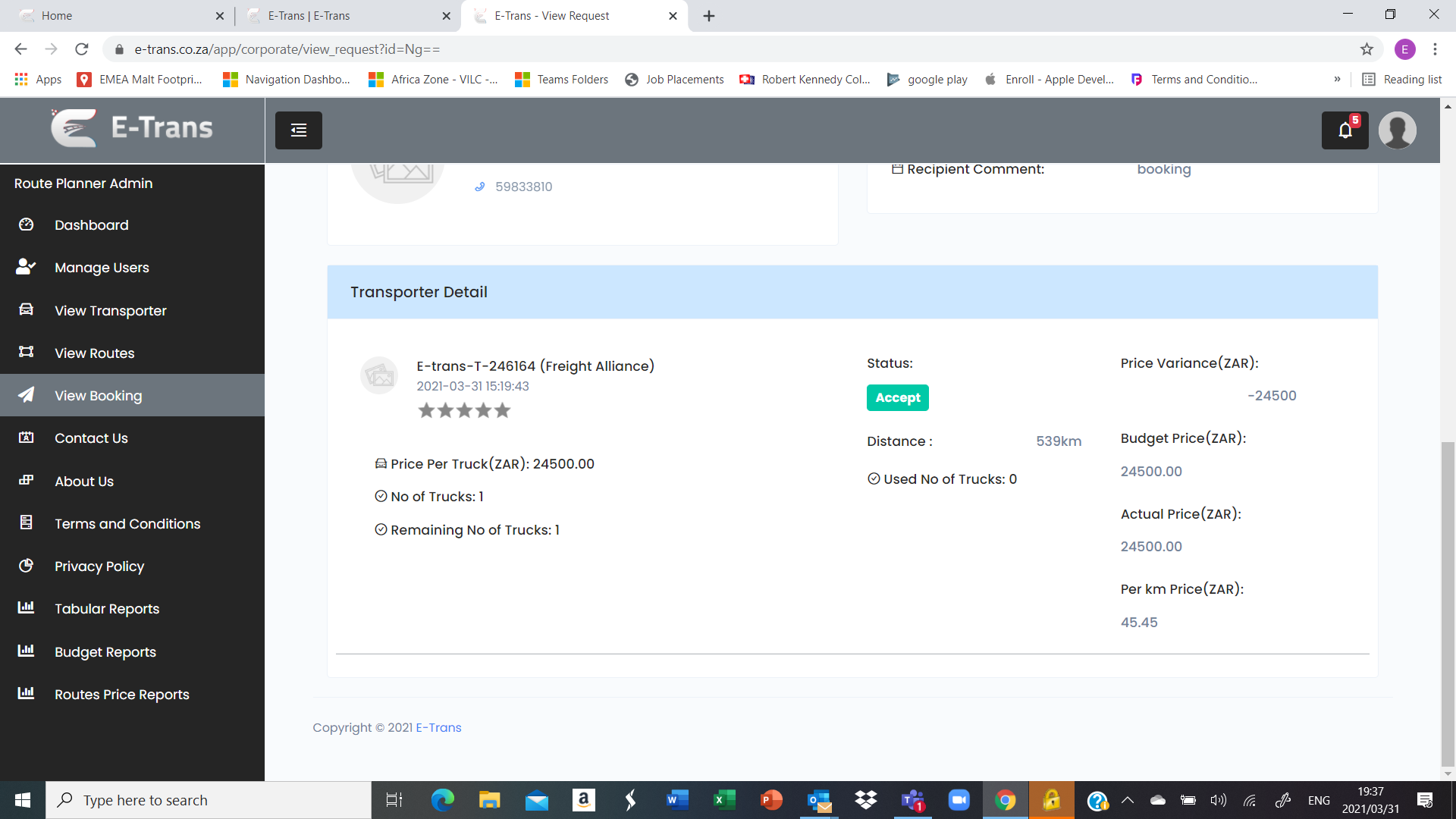 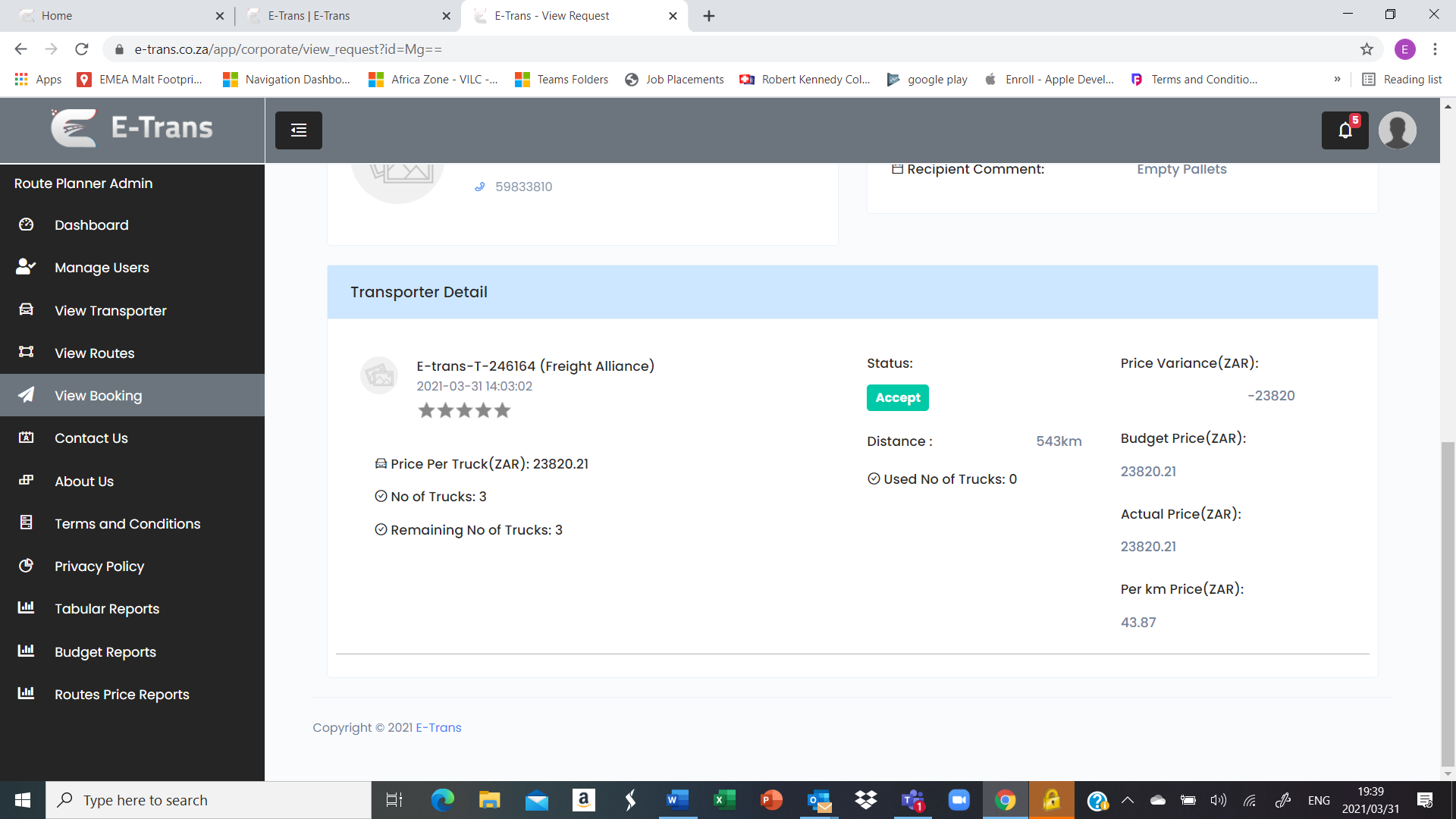 